 T.CYÜREĞİR KAYMAKAMLIĞIYAVUZLAR ORTAOKULU MÜDÜRLÜĞÜ2019-2023 STRATEJİK PLANI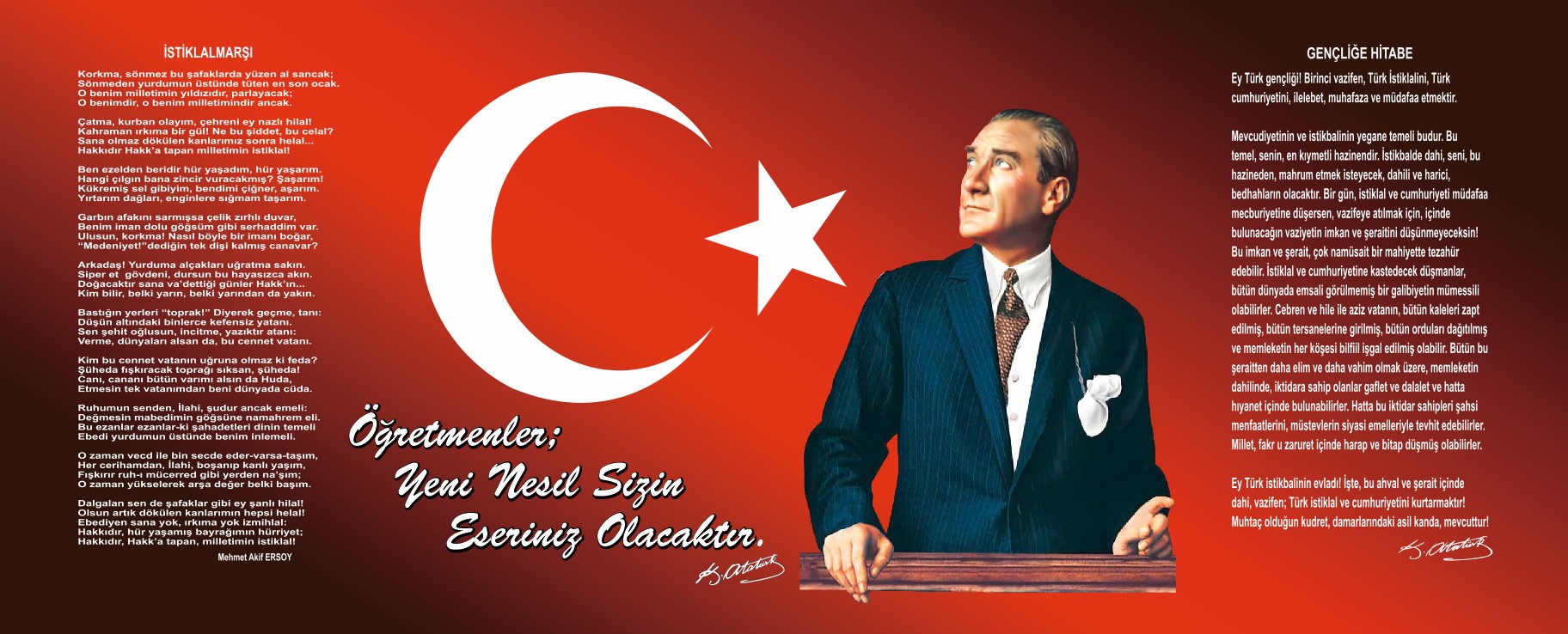 Sunuş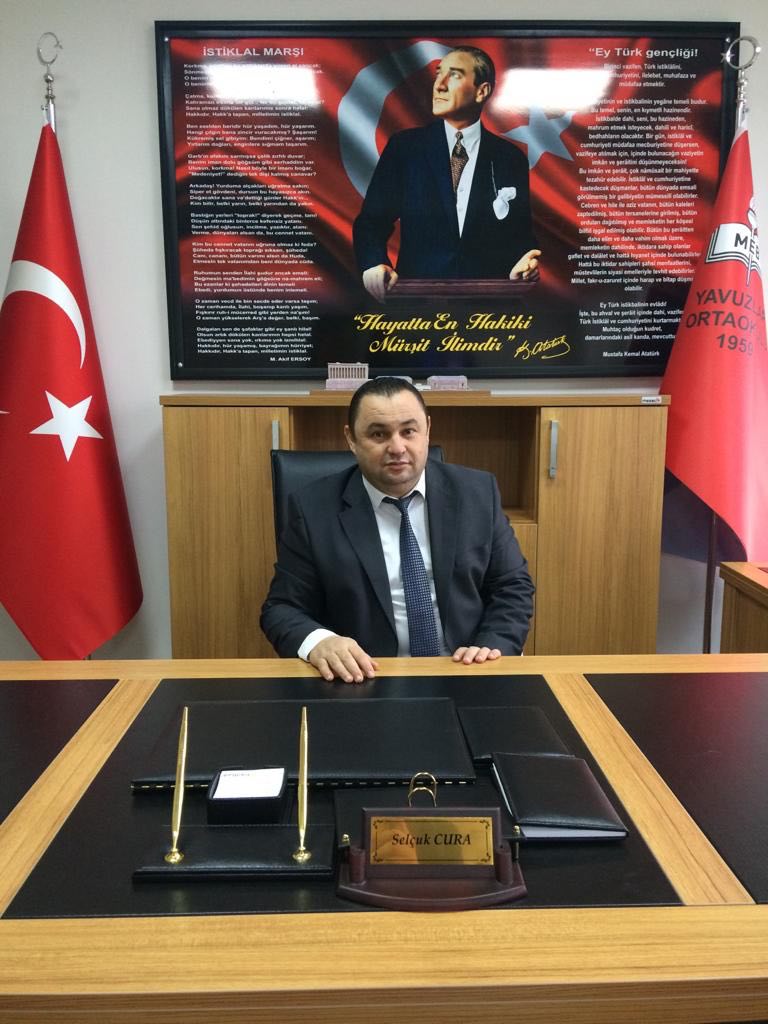 Gelişimin ve değişimin hızlı yaşandığı bu yıllarda stratejisi olmayan devlet, kurum veya şahısların, içinde bulunduğu ortamdan karlı bir şekilde çıkamayacağı muhakkaktır. Stratejiler, uygulayıcılarına yaptıkları çalışmalarda başarılı olmalarını sağlayacak yegâne unsurlardır.         Okulumuz misyon, vizyon ve stratejik planı ile daha iyi bir eğitim seviyesine ulaşması düşüncesiyle sürekli yenilenmeyi ve kalite kültürünü kendisine ilke edinmeyi amaçlamaktadır.        Kalite kültürü oluşturmak için eğitim ve öğretim başta olmak üzere insan kaynakları ve kurumsallaşma, sosyal faaliyetler, alt yapı, toplumla ilişkiler ve kurumlar arası ilişkileri kapsayan 2019-2023 stratejik planı hazırlanmıştır.        Biliyoruz ki; “Başarı planlayarak, plan doğrultusunda çalışarak elde edilir.”Bu gayretle öğrencilerimizin okula gelmeyi eve gitmekten daha mutluluk vereceği bir iş olarak düşünmeleri için, çok çalışmayı vizyonumuz edinmekteyiz.        Yavuzlar Ortaokulu olarak en büyük amacımız yalnızca liseye gençler yetiştirmek değil, girdikleri her türlü ortamda çevresindekilere ışık tutan, hayata hazır, hayatı aydınlatan, bizleri daha da ileriye götürecek gençler yetiştirmektir. İdare ve öğretmen kadrosuyla bizler çağa ayak uydurmuş, yeniliklere açık, Türkiye Cumhuriyetini daha da yükseltecek gençler yetiştirmeyi ilke edinmiş bulunmaktayız.        Stratejik Plan'da belirlenen hedeflerimizi ne ölçüde gerçekleştirdiğimiz, plan dönemi içindeki her yıl sonunda gözden geçirilecek ve gereken revizyonlar yapılacaktır.       Yavuzlar Ortaokulu Stratejik Planı (2019-2023)’de belirtilen amaç ve hedeflere ulaşmamızın okulumuzun gelişme ve kurumsallaşma süreçlerine önemli katkılar sağlayacağına inanmaktayız.       Planın hazırlanmasında emeği geçen Strateji Yönetim Ekibi’ne ve uygulanmasında yardımı olacak İlçe Milli Eğitim Müdürlüğüne, öğretmen, öğrenci ve velilerimize teşekkür ederim.                                                                                                        								       Selçuk CURA	                                                                                    Okul Müdürü                                                 İçindekilerSunuş	3İçindekiler	4BÖLÜM I: GİRİŞ ve PLAN HAZIRLIK SÜRECİ	5BÖLÜM II: DURUM ANALİZİ	6Okulun Kısa Tanıtımı *	6Okulun Mevcut Durumu: Temel İstatistikler	7PAYDAŞ ANALİZİ	12GZFT (Güçlü, Zayıf, Fırsat, Tehdit) Analizi	14Gelişim ve Sorun Alanları	16BÖLÜM III: MİSYON, VİZYON VE TEMEL DEĞERLER	20MİSYONUMUZ *	20VİZYONUMUZ *	20TEMEL DEĞERLERİMİZ *	20BÖLÜM IV: AMAÇ, HEDEF VE EYLEMLER	22TEMA I: EĞİTİM VE ÖĞRETİME ERİŞİM	22TEMA II: EĞİTİM VE ÖĞRETİMDE KALİTENİN ARTIRILMASI	25TEMA III: KURUMSAL KAPASİTE	29V. BÖLÜM: MALİYETLENDİRME	32EKLER:	33BÖLÜM I: GİRİŞ ve PLAN HAZIRLIK SÜRECİ2019-2023 dönemi stratejik plan hazırlanması süreci Üst Kurul ve Stratejik Plan Ekibinin oluşturulması ile başlamıştır. Ekip tarafından oluşturulan çalışma takvimi kapsamında ilk aşamada durum analizi çalışmaları yapılmış ve durum analizi aşamasında paydaşlarımızın plan sürecine aktif katılımını sağlamak üzere paydaş anketi, toplantı ve görüşmeler yapılmıştır. Durum analizinin ardından geleceğe yönelim bölümüne geçilerek okulumuzun amaç, hedef, gösterge ve eylemleri belirlenmiştir. Çalışmaları yürüten ekip ve kurul bilgileri altta verilmiştir.STRATEJİK PLAN ÜST KURULUBÖLÜM II: DURUM ANALİZİDurum analizi bölümünde okulumuzun mevcut durumu ortaya konularak neredeyiz sorusuna yanıt bulunmaya çalışılmıştır. Bu kapsamda okulumuzun kısa tanıtımı, okul künyesi ve temel istatistikleri, paydaş analizi ve görüşleri ile okulumuzun Güçlü Zayıf Fırsat ve Tehditlerinin (GZFT) ele alındığı analize yer verilmiştir.Okulun Kısa Tanıtımı * 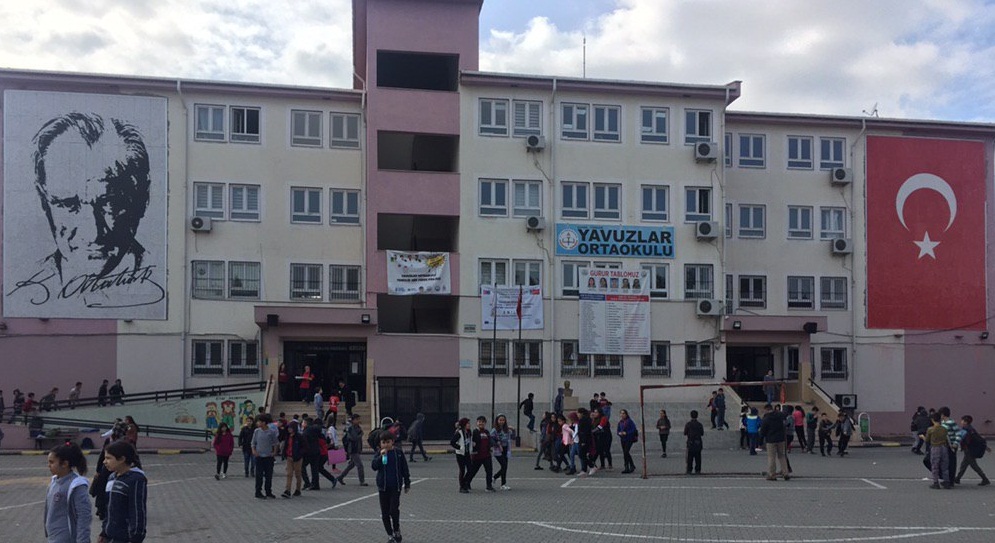 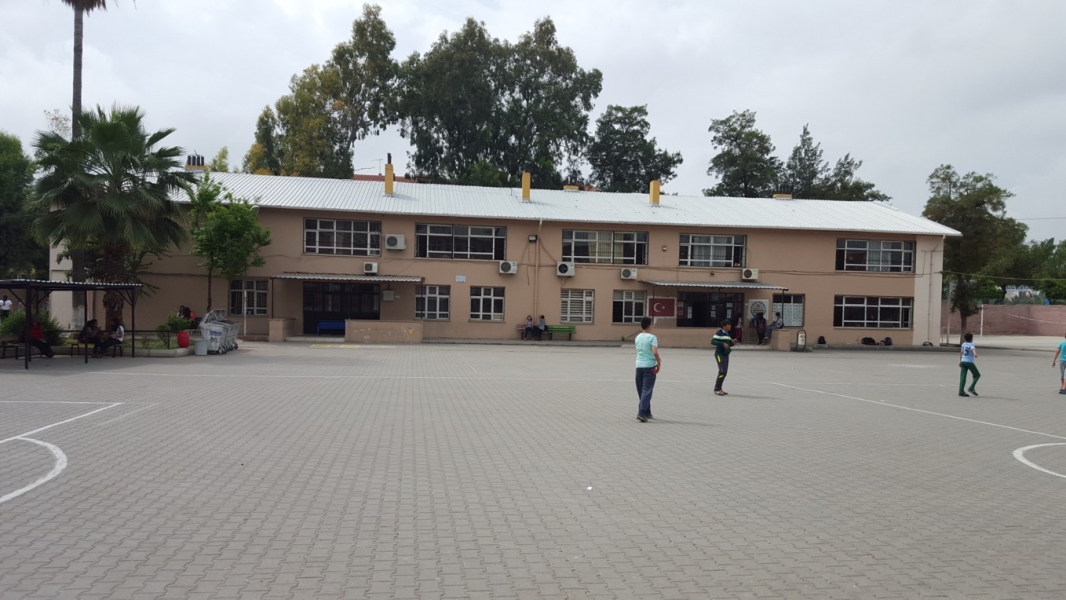 Okulumuz 1959-1960 eğitim-öğretim yılında Yavuzlar İlkokulu bünyesinde açılmıştır.1968 yılına kadar Yavuzlar İlkokulu bünyesinde devam etmiştir.1968-1969 eğitim öğretim yılında Yavuzlar Ortaokulu yeni binasında eğitim öğretime başlamıştır. Yavuzlar Ortaokulu bu yıllarda çok başarılı öğrencilerin yetişmesinde önemli rol oynamış ilimiz içinde bir ekol olmuştur.1998-1999 yıllarında zorunlu eğitimin 8 yıl olması nedeniyle Yavuzlar İlköğretim Okulu olarak eğitime devam etmiştir. 2013-2014 eğitim-öğretim yılından itibaren Yavuzlar ortaokulu olarak eğitim-öğretime devam etmektedir. Okulumuz 4 katlı Ana Bina ve 2 katlı A Bina olmak üzere iki binadan oluşmaktadır. 2’ si Anasınıfı olmak üzere 40 derslik mevcut olup; 1 Müdür odası, 4 Müdür Yardımcısı, 1 Öğretmenler odası, 2 Rehberlik servisi odası, 1 Fen ve Teknoloji laboratuarı, 1 Müzik odası, 3 Görsel sanatlar sınıfı, 2 BT sınıfı, 2 Özel Eğitim sınıfı, 3 Teknoloji Tasarım sınıfı ,1 Kütüphane ve 2 Çok amaçlı salon bulunmaktadır.İlimizin en köklü ortaokullarından olan okulumuz, çok sayıda başarılı öğrenci yetiştirmiş bursluluk sınavlarında, liseye giriş sınavlarında yüksek düzeyde başarı elde etmiş bir okuldur. Okulumuz her yıl fen liselerine Anadolu liselerine sosyal bilimler liseleri gibi sınavla öğrenci alan liselere bir çok öğrenci göndermektedir. Judo , Tekvando ve Karate sporlarında İl, Türkiye ve Avrupa dereceleri yapan çok sayıda öğrencimiz vardır. 2017-2018 Eğitim Öğretim Döneminde futbol branşında İl 4.lüğü bulunmaktadır.Okulumuz  2016-2017 eğitim öğretim yılında Beyaz Bayrak almaya hak kazanmıştır. 2018-2019 eğitim öğretim yılında ‘Beslenme Dostu’ projesi yürütülmeye başlanmıştır. Okulumuzda Tübitak 4006 , TED ‘le beraber ‘BAŞARI HER YERDE’ ve Avrupa Birliği projeleri yürütülmektedir.Ayrıca Okulumuz İl Milli Eğitim Müdürlüğü’nün Yurt Dışı projeleri ortağıdır.  Okulumuz içerisinde çok sayıda yürütülen sportif ve kültürel faaliyetler de bulunmaktadır.Okulun Mevcut Durumu: Temel İstatistiklerOkul KünyesiOkulumuzun temel girdilerine ilişkin bilgiler altta yer alan okul künyesine ilişkin tabloda yer almaktadır.Temel Bilgiler Tablosu- Okul Künyesi Çalışan BilgileriOkulumuzun çalışanlarına ilişkin bilgiler altta yer alan tabloda belirtilmiştir.Çalışan Bilgileri Tablosu*Okulumuz Bina ve Alanları	Okulumuzun binası ile açık ve kapalı alanlarına ilişkin temel bilgiler altta yer almaktadır.Okul Yerleşkesine İlişkin Bilgiler Sınıf ve Öğrenci Bilgileri	Okulumuzda yer alan sınıfların öğrenci sayıları alttaki tabloda verilmiştir.*Sınıf sayısına göre istenildiği kadar satır eklenebilir.Donanım ve Teknolojik KaynaklarımızTeknolojik kaynaklar başta olmak üzere okulumuzda bulunan çalışır durumdaki donanım malzemesine ilişkin bilgiye alttaki tabloda yer verilmiştir.Teknolojik Kaynaklar TablosuGelir ve Gider BilgisiOkulumuzun genel bütçe ödenekleri, okul aile birliği gelirleri ve diğer katkılarda dâhil olmak üzere gelir ve giderlerine ilişkin son iki yıl gerçekleşme bilgileri alttaki tabloda verilmiştir.PAYDAŞ ANALİZİKurumumuzun temel paydaşları öğrenci, veli ve öğretmen olmakla birlikte eğitimin dışsal etkisi nedeniyle okul çevresinde etkileşim içinde olunan geniş bir paydaş kitlesi bulunmaktadır. Paydaşlarımızın görüşleri anket, toplantı, dilek ve istek kutuları, elektronik ortamda iletilen önerilerde dâhil olmak üzere çeşitli yöntemlerle sürekli olarak alınmaktadır.Paydaş anketlerine ilişkin ortaya çıkan temel sonuçlara altta yer verilmiştir * : Öğrenci Anketi Sonuçları:ÖĞRENCİ GÖRÜŞ VE DEĞERLENDİRMELERİ” ANKET FORMU 14. SORU ANALİZİÖğrencilerimizin Okulumuz Hakkında Belirtmiş Oldukları  Olumlu Görüşler Şunlardır:Öğretmenlerin öğrencilerle yeterince İlgilendiğiniÖğretmenler ile rahat İletişim kurulabildiğiniÖğretmenlerin güzel ders anlattığınıOkulumuzda takviye kurslarının başarılı olduğunuOkulumuzda ders dışı faaliyetlerinin yeterli olduğunuOkulumuz bahçesinin büyük olmasının avantajlı olduğunu  ,belirtmişlerdir. Öğrencilerimizin Okulumuz Hakkında Belirtmiş Oldukları  Olumsuz Görüşler Şunlardır:Akıllı tahtaların bozuk olduğunuBilişim Teknolojileri sınıfındaki bilgisayarların eski olduğunuKlimaların sürekli bozulduğunu ve eski olduğunuSoyunma odalarında eşyalarını bırakabilecekleri kabinlerinin olmadığınıKantindeki yiyeceklerin çok pahalı olduğunu ve sağlıksız olduğunuTuvaletlerin ve lavaboların temiz olmadığınıSınıflardaki askıların kırık olduğunuSınıflarda pano olmadığınıSınıflarda sıraların duvarların ve yerlerin pis olduğunuSınıf duvarlarında saat olmadığınıTeneffüslerin çok kısa olduğunuBahçede aynı anda çok sayıda Beden Eğitimi dersinin olduğunuÖğrenciler arasında çok fazla küfür ve çok fazla kavganın olduğunu     Kütüphanenin ortak kullanıma açık olmamasıSpor malzemelerinin yetersiz olması,belirtmişlerdir.Öğretmen Anketi Sonuçları:“ÖĞRETMEN GÖRÜŞ VE DEĞERLENDİRMELERİ” ANKET FORMU  14. SORU ANALİZİÖğretmenlerimizin Okulumuz Hakkında Belirtmiş Oldukları  Olumlu Görüşler Şunlardır:Okuldaki idareci- öğretmen ilişkilerinin olumlu olduğunuOkuldaki arkadaşlık ilişkilerinin olumlu olduğunuOkulda sportif faaliyetlerin düzenlendiğiniOkulda yarışmalara katılım sağlandığınıOkuldaki DYK kurslarının verimli olduğunuOkulda çeşitli alanlarda ulusal ve uluslararası projelerin yürütüldüğünüOkuldaki öğretmenleri alanlarında başarılı ve yeterli donanıma sahip olduğunuOkulda eğitimin dijital olarak desteklendiğiniİdareciler öğretmenlerin görüşlerini dikkate alırOkulda duyurular zamanında yapılmaktadır,belirtmişlerdir. Öğretmenlerimizin Okulumuz Hakkında Belirtmiş Oldukları  Olumsuz Görüşler Şunlardır:Sınıflarda disiplinin olmadığınıÖğrencilerin akademik başarılarının düşük olduğunuÖğrencilerin pis olduğunuÖğrencilerin sınıflarda sayıca fazla olduğunuÖğrencilerin kılık kıyafetinin uygun olmadığınıÖğrencilerde çok fazla davranış bozukluğunun bulunduğunuÖğrenci velilerinin ilgisiz olduğunuDerslerin çok erken saatlerde başlayıp çok geç saatlerde bittiğiniÖğretmenler için çalışma alanlarının yetersiz olduğunuFotokopi makinasının yetersiz olduğunuBilgisayar sayısının yetersiz olduğunulda Okulda öğretim kadar eğitimede destek verilmesi gerektiğini,belirtmişlerdir.Veli Anketi Sonuçları:“VELİ GÖRÜŞ VE DEĞERLENDİRMELERİ” ANKET FORMU  14. SORU ANALİZİVelilerimizin Okulumuz Hakkında Belirtmiş Oldukları  Olumlu Görüşler Şunlardır:Öğretmenlerin öğrencilerle yeterince İlgilendiğini,çabaladığınıÖğretmenler ile rahat İletişim kurulabildiğiniÖğretmenlerin bilgi ve beceri kazandırmada yeterli olduğunuÖğretmenlerin disiplinli olduğunuOkulumuzda takviye kurslarının başarılı olduğunuOkulumuzda ders dışı faaliyetlerinin yeterli olduğunuOkulumuz bahçesinin büyük olmasının avantajlı olduğunu  ,belirtmişlerdir. Velilerimizin Okulumuz Hakkında Belirtmiş Oldukları  Olumsuz Görüşler Şunlardır:Akıllı tahtaların bozuk olduğunuBilişim Teknolojileri sınıfındaki bilgisayarların eski olduğunuKlimaların sürekli bozulduğunu ve eski olduğunuÇocukların soyunma odalarında eşyalarını bırakabilecekleri kabinlerinin olmadığınıKantindeki yiyeceklerin çok pahalı olduğunu ve sağlıksız olduğunuTuvaletlerin ve lavaboların temiz olmadığınıSınıfların temiz olmadığınıTeneffüslerin çok kısa olduğunuKütüphanenin ortak kullanıma açık olmadığını ve kitapların yetersiz olduğunuSpor malzemelerinin yetersiz olduğunuSınıflarda saatin olmadığınıKapı önünde yabancı insanların olduğunu ve güvenliğin yetersiz kaldığınıOkulda bir spor salonunun olmadığınıSınıflarda sıraların çok eski olduğunu,belirtmişlerdir.GZFT (Güçlü, Zayıf, Fırsat, Tehdit) Analizi *Okulumuzun temel istatistiklerinde verilen okul künyesi, çalışan bilgileri, bina bilgileri, teknolojik kaynak bilgileri ve gelir gider bilgileri ile paydaş anketleri sonucunda ortaya çıkan sorun ve gelişime açık alanlar iç ve dış faktör olarak değerlendirilerek GZFT tablosunda belirtilmiştir. Dolayısıyla olguyu belirten istatistikler ile algıyı ölçen anketlerden çıkan sonuçlar tek bir analizde birleştirilmiştir.Kurumun güçlü ve zayıf yönleri donanım, malzeme, çalışan, iş yapma becerisi, kurumsal iletişim gibi çok çeşitli alanlarda kendisinden kaynaklı olan güçlülükleri ve zayıflıkları ifade etmektedir ve ayrımda temel olarak okul müdürü/müdürlüğü kapsamından bakılarak iç faktör ve dış faktör ayrımı yapılmıştır. İçsel Faktörler *Güçlü YönlerZayıf YönlerDışsal Faktörler *FırsatlarTehditler Gelişim ve Sorun AlanlarıGelişim ve sorun alanları analizi ile GZFT analizi sonucunda ortaya çıkan sonuçların planın geleceğe yönelim bölümü ile ilişkilendirilmesi ve buradan hareketle hedef, gösterge ve eylemlerin belirlenmesi sağlanmaktadır. Gelişim ve sorun alanları ayrımında eğitim ve öğretim faaliyetlerine ilişkin üç temel tema olan Eğitime Erişim, Eğitimde Kalite ve kurumsal Kapasite kullanılmıştır. Eğitime erişim, öğrencinin eğitim faaliyetine erişmesi ve tamamlamasına ilişkin süreçleri; Eğitimde kalite, öğrencinin akademik başarısı, sosyal ve bilişsel gelişimi ve istihdamı da dâhil olmak üzere eğitim ve öğretim sürecinin hayata hazırlama evresini; Kurumsal kapasite ise kurumsal yapı, kurum kültürü, donanım, bina gibi eğitim ve öğretim sürecine destek mahiyetinde olan kapasiteyi belirtmektedir.Gelişim ve sorun alanlarına ilişkin GZFT analizinden yola çıkılarak saptamalar yapılırken yukarıdaki tabloda yer alan ayrımda belirtilen temel sorun alanlarına dikkat edilmesi gerekmektedir.Gelişim ve Sorun AlanlarımızBÖLÜM III: MİSYON, VİZYON VE TEMEL DEĞERLEROkul Müdürlüğümüzün Misyon, vizyon, temel ilke ve değerlerinin oluşturulması kapsamında öğretmenlerimiz, öğrencilerimiz, velilerimiz, çalışanlarımız ve diğer paydaşlarımızdan alınan görüşler, sonucunda stratejik plan hazırlama ekibi tarafından oluşturulan Misyon, Vizyon, Temel Değerler; Okulumuz üst kurulana sunulmuş ve üst kurul tarafından onaylanmıştır.MİSYONUMUZ *Atatürkçü düşünce çizgisinde, yaratıcı ve özgürce düşünen, öğrenmeyi öğrenen; öğrendiklerini davranışa dönüştürebilen, ekip çalışmasına inanan, ulusal ve evrensel değerlere bağlı, sürekli gelişmeye inanan öğrenciler yetiştirmek; çalışanlarımızı demokratik bir iletişim ortamında en yüksek verimliliğe ulaştırmak.VİZYONUMUZ *  Sürekli gelişen, geleceğe, huzur ve güvenle bakabilen, nitelikli eğitimle iyi bir gelecek vaat eden, çevresine model olan bir okul olmaktır.TEMEL DEĞERLERİMİZ *1) Güçlü İletişim2) Çözüm Odaklı Yönetim Anlayışı3) Görev ve Sorumluluk Bilinci4) Hoşgörü Ve Saygı5) Mili ve Manevi Değerleri Gözetmek6) İşbirliği ve KatılımcılıkBÖLÜM IV: AMAÇ, HEDEF VE EYLEMLERAçıklama: Amaç, hedef, gösterge ve eylem kurgusu amaç Sayfa 16-17 da yer alan Gelişim Alanlarına göre yapılacaktır.Altta erişim, kalite ve kapasite amaçlarına ilişkin örnek amaç, hedef ve göstergeler verilmiştir.Erişim başlığında eylemlere ilişkin örneğe yer verilmiştir.TEMA I: EĞİTİM VE ÖĞRETİME ERİŞİMEğitim ve öğretime erişim okullaşma ve okul terki, devam ve devamsızlık, okula uyum ve oryantasyon, özel eğitime ihtiyaç duyan bireylerin eğitime erişimi, yabancı öğrencilerin eğitime erişimi ve hayatboyu öğrenme kapsamında yürütülen faaliyetlerin ele alındığı temadır.Stratejik Amaç 1: Kayıt bölgemizde yer alan çocukların okullaşma oranlarını artıran, öğrencilerin uyum ve devamsızlık sorunlarını gideren etkin bir yönetim yapısı kurulacaktır.  *** Stratejik Hedef 1.1.  Kayıt bölgemizde yer alan çocukların okullaşma oranları artırılacak ve öğrencilerin uyum ve devamsızlık sorunları da giderilecektir. *** Performans Göstergeleri Eylemler*TEMA II: EĞİTİM VE ÖĞRETİMDE KALİTENİN ARTIRILMASIEğitim ve öğretimde kalitenin artırılması başlığı esas olarak eğitim ve öğretim faaliyetinin hayata hazırlama işlevinde yapılacak çalışmaları kapsamaktadır. Bu tema altında akademik başarı, sınav kaygıları, sınıfta kalma, ders başarıları ve kazanımları, disiplin sorunları, öğrencilerin bilimsel, sanatsal, kültürel ve sportif faaliyetleri ile istihdam ve meslek edindirmeye yönelik rehberlik ve diğer mesleki faaliyetler yer almaktadır. Stratejik Amaç 2: Öğrencilerimizin gelişmiş dünyaya uyum sağlayacak şekilde donanımlı bireyler olabilmesi için eğitim ve öğretimde kalite artırılacaktır.Stratejik Hedef 2.1.  Öğrenme kazanımlarını takip eden ve velileri de sürece dâhil eden bir yönetim anlayışı ile öğrencilerimizin akademik başarıları ve sosyal faaliyetlere etkin katılımı artırılacaktır.(Akademik başarı altında: ders başarıları, kazanım takibi, üst öğrenime geçiş başarı ve durumları, karşılaştırmalı sınavlar, sınav kaygıları gibi akademik başarıyı takip eden ve ölçen göstergeler,Sosyal faaliyetlere etkin katılım altında: sanatsal, kültürel, bilimsel ve sportif faaliyetlerin sayısı, katılım oranları, bu faaliyetler için ayrılan alanlar, ders dışı etkinliklere katılım takibi vb  ele alınacaktır.)Performans GöstergeleriEylemlerStratejik Hedef 2.2.  Etkin bir rehberlik anlayışıyla, öğrencilerimizi ilgi ve becerileriyle orantılı bir şekilde üst öğrenime veya istihdama hazır hale getiren daha kaliteli bir kurum yapısına geçilecektir. (Üst öğrenime hazır: Mesleki rehberlik faaliyetleri, tercih kılavuzluğu, yetiştirme kursları, sınav kaygısı vb,İstihdama Hazır: Kariyer günleri, staj ve işyeri uygulamaları, ders dışı meslek kursları vb ele alınacaktır.)Performans GöstergeleriEylemlerTEMA III: KURUMSAL KAPASİTEStratejik Amaç 3: Eğitim ve öğretim faaliyetlerinin daha nitelikli olarak verilebilmesi için okulumuzun kurumsal kapasitesi güçlendirilecektir. Stratejik Hedef 3.1.  (Kurumsal İletişim, Kurumsal Yönetim, Bina ve Yerleşke, Donanım, Temizlik, Hijyen, İş Güvenliği, Okul Güvenliği, Taşıma ve servis vb konuları ele alınacaktır.)Performans GöstergeleriEylemlerV. BÖLÜM: MALİYETLENDİRME2019-2023 Stratejik Planı Faaliyet/Proje Maliyetlendirme TablosuVI. BÖLÜM: İZLEME VE DEĞERLENDİRMEOkulumuz Stratejik Planı izleme ve değerlendirme çalışmalarında 5 yıllık Stratejik Planın izlenmesi ve 1 yıllık gelişim planın izlenmesi olarak ikili bir ayrıma gidilecektir. Stratejik planın izlenmesinde 6 aylık dönemlerde izleme yapılacak denetim birimleri, il ve ilçe millî eğitim müdürlüğü ve Bakanlık denetim ve kontrollerine hazır halde tutulacaktır.Yıllık planın uygulanmasında yürütme ekipleri ve eylem sorumlularıyla aylık ilerleme toplantıları yapılacaktır. Toplantıda bir önceki ayda yapılanlar ve bir sonraki ayda yapılacaklar görüşülüp karara bağlanacaktır. EKLER: Öğretmen, öğrenci ve veli anket örnekleri klasör ekinde olup okullarınızda uygulanarak sonuçlarından paydaş analizi bölümü ve sorun alanlarının belirlenmesinde yararlanabilirsiniz.Üst Kurul BilgileriÜst Kurul BilgileriEkip BilgileriEkip BilgileriAdı SoyadıUnvanıAdı SoyadıUnvanıSELÇUK CURAOKUL MÜDÜRÜMÜNİRE ALPÖĞRETMENZEYNEL ABİDİN AKSOYMÜDÜRYARDIMCISISEDA ALADAĞÖĞRETMENADEM SERTMÜDÜRYARDIMCISIÖZLEM CÜCÜÖĞRETMENSİNAN DİLFURUZMÜDÜRYARDIMCISIMEHMET COŞKUNÖĞRETMENERCAN KOÇMÜDÜRYARDIMCISIASLI ZORLUERÖĞRETMENKADİR TÜRKMENOĞLUOKUL AİLE BİRLİĞİ BAŞKANIÖZLEM BULUCU DİNGİLTEPEÖĞRETMENİli: Adanaİli: Adanaİli: Adanaİli: Adanaİlçesi: Yüreğirİlçesi: Yüreğirİlçesi: Yüreğirİlçesi: YüreğirAdres: Yavuzlar Mah. Kışla Cad. No239/1Yavuzlar Mah. Kışla Cad. No239/1Yavuzlar Mah. Kışla Cad. No239/1Coğrafi Konum (link)*:Coğrafi Konum (link)*:https://goo.gl/maps/LLa2H8v7w5rhttps://goo.gl/maps/LLa2H8v7w5rTelefon Numarası: (0322)  321 07 50(0322)  321 07 50(0322)  321 07 50Faks Numarası:Faks Numarası:(0322)  321 10 65(0322)  321 10 65e- Posta Adresi:yavuzlarortaokulu01@gmail.comyavuzlarortaokulu01@gmail.comyavuzlarortaokulu01@gmail.comWeb sayfası adresi:Web sayfası adresi:http://yavuzlaroo.meb.k12.trhttp://yavuzlaroo.meb.k12.trKurum Kodu:726193726193726193Öğretim Şekli:Öğretim Şekli:İkili Eğitimİkili EğitimOkulun Hizmete Giriş Tarihi : 1959Okulun Hizmete Giriş Tarihi : 1959Okulun Hizmete Giriş Tarihi : 1959Okulun Hizmete Giriş Tarihi : 1959Toplam Çalışan Sayısı *Toplam Çalışan Sayısı *110110Öğrenci Sayısı:Kız802802Öğretmen SayısıKadın7070Öğrenci Sayısı:Erkek834834Öğretmen SayısıErkek2929Öğrenci Sayısı:Toplam16361636Öğretmen SayısıToplam9999Derslik Başına Düşen Öğrenci SayısıDerslik Başına Düşen Öğrenci SayısıDerslik Başına Düşen Öğrenci Sayısı:41Şube Başına Düşen Öğrenci SayısıŞube Başına Düşen Öğrenci SayısıŞube Başına Düşen Öğrenci Sayısı:28Öğretmen Başına Düşen Öğrenci SayısıÖğretmen Başına Düşen Öğrenci SayısıÖğretmen Başına Düşen Öğrenci Sayısı:17Şube Başına 30’dan Fazla Öğrencisi Olan Şube SayısıŞube Başına 30’dan Fazla Öğrencisi Olan Şube SayısıŞube Başına 30’dan Fazla Öğrencisi Olan Şube Sayısı:18Öğrenci Başına Düşen Toplam Gider Miktarı*Öğrenci Başına Düşen Toplam Gider Miktarı*Öğrenci Başına Düşen Toplam Gider Miktarı*13 TLÖğretmenlerin Kurumdaki Ortalama Görev SüresiÖğretmenlerin Kurumdaki Ortalama Görev SüresiÖğretmenlerin Kurumdaki Ortalama Görev Süresi10Unvan*ErkekKadınToplamOkul Müdürü ve Müdür Yardımcısı505Sınıf Öğretmeni000Branş Öğretmeni246892Rehber Öğretmen022İdari Personel000Yardımcı Personel7310Güvenlik Personeli101Toplam Çalışan Sayıları3773110Okul Bölümleri *Okul Bölümleri *Özel AlanlarVarYokOkul Kat Sayısı4 ve 2Çok Amaçlı Salon2Derslik Sayısı40Çok Amaçlı Saha0Derslik Alanları (m2)1600Kütüphane1Kullanılan Derslik Sayısı5Fen Laboratuvarı1Şube Sayısı60Bilgisayar Laboratuvarı0İdari Odaların Alanı (m2)150İş Atölyesi0Öğretmenler Odası (m2)50Beceri Atölyesi0Okul Oturum Alanı (m2)14240Pansiyon0Okul Bahçesi (Açık Alan)(m2)4648Okul Kapalı Alan (m2)1274Sanatsal, bilimsel ve sportif amaçlı toplam alan (m2)100Kantin (m2)24Tuvalet Sayısı44Diğer (………….)SINIFIKızErkekToplamSINIFIKızErkekToplam5/A916256/A917265/B1715326/B1017275/C1318316/C1514295/D1712296/D1315285/E1510256/E1018285/F196256/F1215275/G1414286/G2014345/H1517276/H1817355/İ1517326/İ1513285/J1215276/J1214265/K1614306/K1717345/L915246/L1617335/M1610266/M914235/N1112246/N1312255/A-HAFİF ZİHİNSEL37106/A-HAFİF ZİHİNSEL3147/A1615318/A1312257/B1520358/B1314277/C1518338/C1213257/D2115368/D1612287/E2115368/E1813317/F1614308/F1315287/G1221338/G1212247/H1713308/H1115267/İ1321348/İ1514297/J2013338/J1114257/K1315288/K1213257/L1915348/L915247/M1418328/A-HAFİF ZİHİNSEL1237/N171835Anasınıfı / A914237/A-HAFİF ZİHİNSEL257Anasınıfı / B141024Akıllı Tahta Sayısı42TV Sayısı2Masaüstü Bilgisayar Sayısı46Yazıcı Sayısı15Taşınabilir Bilgisayar Sayısı3Fotokopi Makinası Sayısı1Projeksiyon Sayısı3İnternet Bağlantı Hızı100MB/SYıllarGelir MiktarıGider Miktarı201638.258,00 TL40.756,09 TL201721.166,50 TL20.861,91 TLÖĞRENCİ MEMNUNİYET ANKETİ SONUÇLARI TABLO 1ÖĞRENCİ MEMNUNİYET ANKETİ SONUÇLARI TABLO 1ÖĞRENCİ MEMNUNİYET ANKETİ SONUÇLARI TABLO 1ÖĞRENCİ MEMNUNİYET ANKETİ SONUÇLARI TABLO 1ÖĞRENCİ MEMNUNİYET ANKETİ SONUÇLARI TABLO 1ÖĞRENCİ MEMNUNİYET ANKETİ SONUÇLARI TABLO 1ÖĞRENCİ MEMNUNİYET ANKETİ SONUÇLARI TABLO 1ÖĞRENCİ MEMNUNİYET ANKETİ SONUÇLARI TABLO 1ÖĞRENCİ MEMNUNİYET ANKETİ SONUÇLARI TABLO 1ÖĞRENCİ MEMNUNİYET ANKETİ SONUÇLARI TABLO 1ÖĞRENCİ MEMNUNİYET ANKETİ SONUÇLARI TABLO 1ÖĞRENCİ MEMNUNİYET ANKETİ SONUÇLARI TABLO 1Soru sayısıKesinlikle katılıyorumKatılıyorumKararsızımKısmen katılıyorumKatılmıyorum125401027108323167133410882251664136795637243201819821091141212102269121111106121213105111396555ÖĞRENCİ MEMNUNİYET ANKETİ SONUÇLARI TABLO 1 İN GRAFİĞİÖĞRENCİ MEMNUNİYET ANKETİ SONUÇLARI TABLO 1 İN GRAFİĞİ          ÖĞRENCİ MEMNUNİYET ANKETİ YÜZDELİĞİ TABLO 2          ÖĞRENCİ MEMNUNİYET ANKETİ YÜZDELİĞİ TABLO 2          ÖĞRENCİ MEMNUNİYET ANKETİ YÜZDELİĞİ TABLO 2          ÖĞRENCİ MEMNUNİYET ANKETİ YÜZDELİĞİ TABLO 2          ÖĞRENCİ MEMNUNİYET ANKETİ YÜZDELİĞİ TABLO 2Soru sayısıKesinlikle katılıyorumKatılıyorumKararsızımKısmen katılıyorumKatılmıyorum183,313,30,03,30,0223,333,326,710,06,7353,323,33,310,010,0433,326,726,76,76,7553,320,013,33,310,0623,330,016,720,010,0780,010,06,70,03,3863,326,76,73,30,0936,713,33,36,740,0106,76,720,030,040,01136,733,320,03,36,7123,310,033,316,736,71330,020,016,716,716,7ÖĞRENCİ MEMNUNİYET ANKETİ SONUÇLARI TABLO 2 İN GRAFİĞİÖĞRENCİ MEMNUNİYET ANKETİ SONUÇLARI TABLO 2 İN GRAFİĞİ   ÖĞRETMEN MEMNUNİYET ANKETİ YÜZDELİĞİ TABLO 2   ÖĞRETMEN MEMNUNİYET ANKETİ YÜZDELİĞİ TABLO 2   ÖĞRETMEN MEMNUNİYET ANKETİ YÜZDELİĞİ TABLO 2   ÖĞRETMEN MEMNUNİYET ANKETİ YÜZDELİĞİ TABLO 2   ÖĞRETMEN MEMNUNİYET ANKETİ YÜZDELİĞİ TABLO 2Soru sayısıKesinlikle katılıyorumKatılıyorumKararsızımKısmen katılıyorumKatılmıyorum110,040,013,336,70,0233,343,310,06,73,333,340,030,013,310,0420,046,713,316,73,3513,340,010,023,310,0610,046,716,720,03,376,746,716,723,33,383,340,026,713,313,3913,346,716,713,33,31020,046,713,316,70,01113,350,010,023,33,31213,336,723,36,713,31333,343,36,713,30,0ÖĞRETMEN MEMNUNİYET ANKETİ SONUÇLARI TABLO 2 İN GRAFİĞİÖĞRETMEN MEMNUNİYET ANKETİ SONUÇLARI TABLO 2 İN GRAFİĞİ   ÖĞRETMEN MEMNUNİYET ANKETİ YÜZDELİĞİ TABLO 2   ÖĞRETMEN MEMNUNİYET ANKETİ YÜZDELİĞİ TABLO 2   ÖĞRETMEN MEMNUNİYET ANKETİ YÜZDELİĞİ TABLO 2   ÖĞRETMEN MEMNUNİYET ANKETİ YÜZDELİĞİ TABLO 2   ÖĞRETMEN MEMNUNİYET ANKETİ YÜZDELİĞİ TABLO 2Soru sayısıKesinlikle katılıyorumKatılıyorumKararsızımKısmen katılıyorumKatılmıyorum110,040,013,336,70,0233,343,310,06,73,333,340,030,013,310,0420,046,713,316,73,3513,340,010,023,310,0610,046,716,720,03,376,746,716,723,33,383,340,026,713,313,3913,346,716,713,33,31020,046,713,316,70,01113,350,010,023,33,31213,336,723,36,713,31333,343,36,713,30,0ÖĞRETMEN MEMNUNİYET ANKETİ SONUÇLARI TABLO 2 İN GRAFİĞİÖĞRETMEN MEMNUNİYET ANKETİ SONUÇLARI TABLO 2 İN GRAFİĞİVELİ MEMNUNİYET ANKETİ SONUÇLARI TABLO 1VELİ MEMNUNİYET ANKETİ SONUÇLARI TABLO 1VELİ MEMNUNİYET ANKETİ SONUÇLARI TABLO 1VELİ MEMNUNİYET ANKETİ SONUÇLARI TABLO 1VELİ MEMNUNİYET ANKETİ SONUÇLARI TABLO 1VELİ MEMNUNİYET ANKETİ SONUÇLARI TABLO 1VELİ MEMNUNİYET ANKETİ SONUÇLARI TABLO 1VELİ MEMNUNİYET ANKETİ SONUÇLARI TABLO 1VELİ MEMNUNİYET ANKETİ SONUÇLARI TABLO 1VELİ MEMNUNİYET ANKETİ SONUÇLARI TABLO 1VELİ MEMNUNİYET ANKETİ SONUÇLARI TABLO 1VELİ MEMNUNİYET ANKETİ SONUÇLARI TABLO 1Soru sayısıKesinlikle katılıyorumKatılıyorumKararsızımKısmen katılıyorumKatılmıyorum11612030214112213129323461026651610112698256712933382170209235020101093441144541312101034313109452VELİ MEMNUNİYET ANKETİ SONUÇLARI TABLO 1 İN GRAFİĞİVELİ MEMNUNİYET ANKETİ SONUÇLARI TABLO 1 İN GRAFİĞİ     VELİ  MEMNUNİYET ANKETİ YÜZDELİĞİ TABLO 2     VELİ  MEMNUNİYET ANKETİ YÜZDELİĞİ TABLO 2     VELİ  MEMNUNİYET ANKETİ YÜZDELİĞİ TABLO 2     VELİ  MEMNUNİYET ANKETİ YÜZDELİĞİ TABLO 2Soru sayısıKesinlikle katılıyorumKatılıyorumKararsızımKısmen katılıyorumKatılmıyorum153,340,00,010,00,0246,736,76,76,73,3340,030,010,06,710,0420,033,36,720,020,0553,333,33,33,36,7630,026,76,716,720,0740,030,010,010,010,0870,023,30,06,70,0976,716,70,06,70,01033,330,010,013,313,31113,313,316,713,343,31233,333,310,013,310,01333,330,013,316,76,7VELİ MEMNUNİYET ANKETİ SONUÇLARI TABLO 2 İN GRAFİĞİVELİ MEMNUNİYET ANKETİ SONUÇLARI TABLO 2 İN GRAFİĞİÖğrencilerBazı öğrencilerin başarı odaklı ve kural anlayışlı olmasıÖğrencilerin teknolojik gelişmelere hızlı uyum sağlayabilmesiÇalışanlarDinamik, tecrübeli, donanımlı, teknolojik yönden bilgili yetişmiş personelin olmasıVelilerEğitime önem veren bir kısım velinin bulunmasıBina ve YerleşkeDerslik başına düşen öğrenci sayısının Türkiye ortalamasının altında olmasıGüvenli bir eğitim sisteminin olmasıDonanımTeknolojik alt yapının güçlü olması BütçeSosyal ve kültürel faaliyetlerin yoğun olmasıYönetim SüreçleriKurumun çalışanlarının fikirlerine önem verilmesiYenilikçi eğitim anlayışının benimsenmiş olmasıMali kaynakların profesyonelce yönetilmesiKalite geliştirme ve iyileştirme çalışmalarının kurumumuzda etkili bir biçimde sürdürülüyor olmasıEtkili denetleme sisteminin varlığıKurumun kültürünün olmasıİletişim SüreçleriToplumsal sorunlara duyarlı personelin olmasıPaydaşlar arasında etkili iletişim olmasıvbÖğrencilerMaddi problem ve dezavantajlar (boşanmıs aile, anne baba kaybı vb.)Farklı kültürlerden gelen öğrenci profiliÖğrencilerin özel eğitime muhtaç olmasıTeknolojiyi olumlu yönde kullanmanın çocuklara kazandırılamamasıÇalışanlarOkula ve öğrencilere olan ilgisizliğiVelilerVelilerin bir kısmının eğitim düzeyi düşüklüğüBina ve YerleşkeOkulun kalabalık olması, Spor salonunun olmamasıDonanımSınıflarda donanım malzemesinin eski olması veya olmamasıBütçeOkulun bütçesinin yeterli olmamasıYönetim SüreçleriYeterli hizmet içi eğitime zaman olmamasıİletişim SüreçleriMedyanın eğitime olan etkisinin yeterince kullanılmamasıvbPolitikÖğrenci sosyal ve kişisel gelişimlerinin çok yönlü desteklenmesi  Diğer kurum ve kuruluşlarla iş birliğinin olmasıEkonomikDiğer kurum ve kuruluşların eğitim alanında maddi destek sağlamasıSosyolojikÖğrenci – öğretmen iletişiminin güçlü ve sağlıklı olması  Çalışanların motivasyonlarını sağlamak için çeşitli organizasyonlar düzenlenmesiTeknolojikTeknolojinin hızla gelişmesi ve gelişen teknolojinin Okulumuzda eğitim alanında kullanılabiliyor olması   Bilgiye erişebilirlik ve kullanabilirliğin artmasıMevzuat-YasalBinamız yeni ve tip proje olması Projeler için yöneticilerin imkânlar sunmasıEkolojikOkulumuzun konum olarak avantajlı olmasıPolitikSınav merkezli bir eğitim anlayışının olmasıEkonomikSpor salonu gibi bina yapılabilecek kaynağın olmaması SosyolojikOkulumuz kayıt alanındaki aileler arasında sosyo-ekonomik farklılıklarKayıt alanındaki nüfus dağılımının dengesiz olmasıTeknolojikSosyal medyanın bilinçsiz kullanımı(Alo 147’nin amacı dışında kullanılması)Mevzuat-YasalKanun ve MEB Mevzuatının sık değişmesiEkolojik‘Çok Amaçlı Salon’ un çalışmalar için yeterli olmamasıEğitime ErişimEğitimde KaliteKurumsal KapasiteOkullaşma OranıAkademik BaşarıKurumsal İletişimOkula Devam/ DevamsızlıkSosyal, Kültürel ve Fiziksel GelişimKurumsal YönetimOkula Uyum, OryantasyonSınıf TekrarıBina ve YerleşkeÖzel Eğitime İhtiyaç Duyan Bireylerİstihdam Edilebilirlik ve YönlendirmeDonanımYabancı ÖğrencilerÖğretim YöntemleriTemizlik, HijyenHayatboyu ÖğrenmeDers araç gereçleriİş Güvenliği, Okul GüvenliğiTaşıma ve servis 1.TEMA: EĞİTİM VE ÖĞRETİME ERİŞİM 1.TEMA: EĞİTİM VE ÖĞRETİME ERİŞİM1Okul öncesinde okullaşma oranı,Derslik sayısında yetersizlik2Ortaokulda okullaşma ve devamsızlık3Zorunlu eğitimden erken ayrılma4Dezavantajlı çevrelerden gelen çocuklar5Okul terk oranları6Özel eğitime ihtiyaç duyan bireylerin uygun eğitime erişimi7Hayat boyu öğrenmeye katılım2.TEMA: EĞİTİM VE ÖĞRETİMDE KALİTE2.TEMA: EĞİTİM VE ÖĞRETİMDE KALİTE1Okul yönetiminin sosyal,kültürel, ve sportif faaliyetlere ayırdığı zaman2Uygun eğitim ortamlarının oluşturulması3Okul rehber öğretmeni ile Özel Eğitim Öğretmenleri işbirliği, Rehberlik Servisinin Çalışmaları4Sosyal, kültürel ve sportif etkinlik alanları5Müfredat değişikliklerindeki sıklık6Parçalanmış ve ilgisiz aileler7Öğretmen  ve öğrencilerin yeniliklere yaklaşımı8Rehberlik Servisinden yararlanan birey sayısı9Okul güvenliği10Eğitim öğretim sürecinde sanatsal, sportif ve kültürel faaliyetler3.TEMA: KURUMSAL KAPASİTE3.TEMA: KURUMSAL KAPASİTE1İnsan kaynaklarının planlanması ve istihdamı2Öğretmenlerde mesleki gelişim3iyi yönetim ve iyi organizasyon anlayışı4Okulların kendi harcama bütçeleri5Okul-veli-öğrenci ilişkilerinde iletişim6Özel sektör, STK ve yerel yönetimler ile olan işbirliği ve koordinasyon7İzleme ve değerlendirme8Çalışma ortamları ile sosyal, kültürel ve sportif ortamların iş motivasyonunu sağlayacak biçimde düzenlenmesi9Çalışanların ödüllendirilmesi10İnsan kaynaklarının planlanması ve istihdamıNoPERFORMANSGÖSTERGESİMevcutMevcutHEDEFHEDEFHEDEFHEDEFHEDEFHEDEFNoPERFORMANSGÖSTERGESİ2018201920192020202120222023PG.1.1.aKayıt bölgesindeki öğrencilerden okula kayıt yaptıranların oranı (%)%96%97%97%98%98%99%99PG.1.1.bİlkokul birinci sınıf öğrencilerinden en az bir yıl okul öncesi eğitim almış olanların oranı (%)(ilkokul)PG.1.1.c.Okula yeni başlayan öğrencilerden oryantasyon eğitimine katılanların oranı (%)%30%40%40%45%50%55%60PG.1.1.d.Bir eğitim ve öğretim döneminde 20 gün ve üzeri devamsızlık yapan öğrenci oranı (%)%8%6%6%5%4%3%2PG.1.1.e.Bir eğitim ve öğretim döneminde 20 gün ve üzeri devamsızlık yapan yabancı öğrenci oranı (%)%2%1,5%1,5%1%1%0,5%0,5PG.1.1.f.Okulun özel eğitime ihtiyaç duyan bireylerin kullanımına uygunluğu (0-1)1111111PG.1.1.g.Hayatboyu öğrenme kapsamında açılan kurslara devam oranı (%) (halk eğitim)PG.1.1.h.Hayatboyu öğrenme kapsamında açılan kurslara katılan kişi sayısı (sayı) (halkeğitim)NoEylem İfadesiEylem SorumlusuEylem Tarihi1.1.1.Kayıt bölgesinde yer alan öğrencilerin tespiti çalışması yapılacaktır.Okul Stratejik Plan Ekibi01 Eylül-30 Eylül1.1.2Devamsızlık yapan öğrencilerin tespiti ve erken uyarı sistemi için çalışmalar yapılacaktır.Adem SERT Müdür Yardımcısı 01 Eylül-30 Eylül1.1.3Devamsızlık yapan öğrencilerin velileri ile özel aylık  toplantı ve görüşmeler yapılacaktır.Aslı ZORLUER Rehberlik ServisiHer ayın son haftası1.1.4Okulun özel eğitime ihtiyaç duyan bireylerin kullanımının kolaylaşıtırılması için rampa ve asansör eksiklikleri tamamlanacaktır.Sinan DİLFURUZ Müdür YardımcısıMayıs 20191.1.5Okul Öncesi Eğitimin önemi ev ziyaretleri ve veliye yönelik seminerler ile anlatılacak.Sinan DİLFURUZ Müdür Yardımcısı01 Eylül-30 Haziran1.1.6Engelleri sebebiyle okula devam edemeyen öğrenciler tespit edilerek; aileler bilgilendirilerek Evde eğitim alması sağlanacaktır. Sinan DİLFURUZ Müdür Yardımcısı01 Eylül-30 Eylül1.1.71.1.81.1.91.1.10NoPERFORMANSGÖSTERGESİMevcutMevcutHEDEFHEDEFHEDEFHEDEFHEDEFHEDEFNoPERFORMANSGÖSTERGESİ2018201920192020202120222023PG.1.1.aAkademik başarı (Takdir-Teşekkür Yüzdes(%)%55%56%56%57%58%59%60PG.1.1.bSosyal faaliyetlere etkin katılım (katılan öğrenci sayısı)8008308308609009501000NoEylem İfadesiEylem SorumlusuEylem Tarihi1.1.1.Akademik Başarının arttırılması için komisyon kurularak, çalışmaların düzenlenmesi ve raporlamaların yapılmasıOkul akademik Başarıyı arttırma ekibi30 Eylül-31 Mayıs1.1.2Başarı gösteren öğrencileri motive edecek çalışmalar yapılacaktır.Okul Müdürlüğü30 Eylül-31 Mayıs1.1.3Okul kütüphanesinin Z kütüphaneye dönüştürülerek daha etkin kullanımı sağlanacaktır.Okul Müdürlüğü30 Eylül2019 -31 Mayıs20231.1.4Sosyal faaliyetleri düzenleme kurulu planlamaları yapacaktır.Sosyal faaliyetleri düzenleme kurulu 30 Eylül-31 Mayıs1.1.5Sanatsal, kültürel ve sportif faaliyetlerin artması için çalışmalar yapmak.Ercan KOÇ Müdür Yardımcısı16 Eylül-16 HaziranNoPERFORMANSGÖSTERGESİMevcutMevcutHEDEFHEDEFHEDEFHEDEFHEDEFHEDEFNoPERFORMANSGÖSTERGESİ2018201920192020202120222023PG.1.1.aÜst öğrenime hazırlık(Yönlendirme yapılan öğrenci yüzdesi)%85%86%86%87%88%89%90PG.1.1.bİstihdama Hazır (Yönlendirme yapılan öğrenci yüzdesi)%80%81%81%83%84%85%87NoEylem İfadesiEylem SorumlusuEylem Tarihi1.1.1.Rehberlik servisi tarafından öğrencilere ve velilere yönelik sınav bilgilendirme toplantıları yapılacaktır.Okul Rehber Öğretmeni16 Eylül 2019 - 31 Mayıs 20201.1.28.sınıf öğrencilerine yönelik Mesleki ve Teknik Eğitim okulları tanıtılacak, üst öğrenim okullarına geziler düzenlenecek, meslek seçimi ve iş olanakları konusunda bilgilendirme toplantıları yapılacaktır.Okul Rehber Öğretmeni16 Eylül 2019 - 31 Mayıs 20201.1.3Okulumuzdan mezun olup başarılı olmuş kişilerle öğrencilerimizi buluşturarak misafir konuşmaları düzenlenmek.Okul Rehber Öğretmeni16 Eylül 2019 - 31 Mayıs 20201.1.41.1.5NoPERFORMANSGÖSTERGESİMevcutMevcutHEDEFHEDEFHEDEFHEDEFHEDEFHEDEFNoPERFORMANSGÖSTERGESİ2018201920192020202120222023PG.3.1.aKurumsal İletişim(Öğretmenlerin idarecilerle iletişim kurma oranı)%100%100%100%100%100%100%100PG.3.1.bKurumsal Yönetim (Toplantı Sayısı-Yıllık)10151520253035PG.3.1.c.Bina ve Yerleşke, Donanım, Temizlik, Hijyen( Kontrol Çizelgeleri-Aylık)22222222222222PG.3.1.d.İş Güvenliği (Toplantı Sayısı-Yıllık)4668888PG.3.1.e.Okul Güvenliği, Taşıma ve servis(Denetim Sayısı-Yıllık)8101012141616NoEylem İfadesiEylem SorumlusuEylem Tarihi1.1.1.Kurumda olan iletişimi ve kaynaşmayı artırmak için belli zamanlarda yemekli toplantılar düzenlemek.Selçuk CURA Okul Müdürü01 Eylül-30 Haziran1.1.2Yıl içinde kısa zamanlı ve az öğretmenli toplantıların sayısını artırmak.Selçuk CURA Okul Müdürü01 Eylül-30 Haziran1.1.3Yöneticilerin okul temizliği  denetim sayısını artırmak.Selçuk CURA Okul Müdürü16 Eylül-16 Haziran1.1.4İş Sağlığı ve Güvenliği Konusunda toplantı sayısını artırmak .Adem SERT Müdür Yardımcısı 16 Eylül-16 Haziran1.1.5İş sağılığı ve Güvenliği uzmanı tarafından çalışanlara eğitim verilmesini sağlamak.Adem SERT Müdür Yardımcısı 16 Eylül- 31 Aralık1.1.6Servis denetim sayısını artırmak.Adem SERT Müdür Yardımcısı16 Eylül-16 Haziran1.1.71.1.81.1.91.1.10Kaynak Tablosu20192020202120222023ToplamKaynak Tablosu20192020202120222023ToplamGenel Bütçe------Valilikler ve Belediyelerin Katkısı------Diğer (Okul Aile Birlikleri)2500027000290003100033000145000TOPLAM2500027000290003100033000145000